الملاحق للفعّاليّة:الملحق 1بطاقة أحاجيّالملحق 2
لوحة "ملك التريـﭭـيا"يجب تحضيرها على لوحة ﭘـريستول كبيرة، يبدو ذلك بالتصغير هكذا، تقريبًا:الملحق 3 – بطاقات: 
على ظهر كلّ خانة في اللّوحة أُلصِقت بسكوتشات بطاقة بالحجم نفسه وقد سُجّل عليها المبلغ نفسه. يجري الحديث – بالمجمل – عن 15 بطاقة منفصلة، كلّ واحدة منها بحجم خانة وحيدة في اللّوحة، حيث هي 5 بطاقات من كلّ مبلغ: الملحق 4
أسئلة وصور للعبة "ملك التريـﭭـيا"فئة التجارب الطبّية، البحث، والتربية والتعليم:
في الصورة: الصيد في جزيرة موريشيوس (بالقرب من إفريقيا)
في وسط الغابة، يتركون موزًا داخل قفص مفتوح، يدعون القرد يدخل، وعندها يغلقون القفص.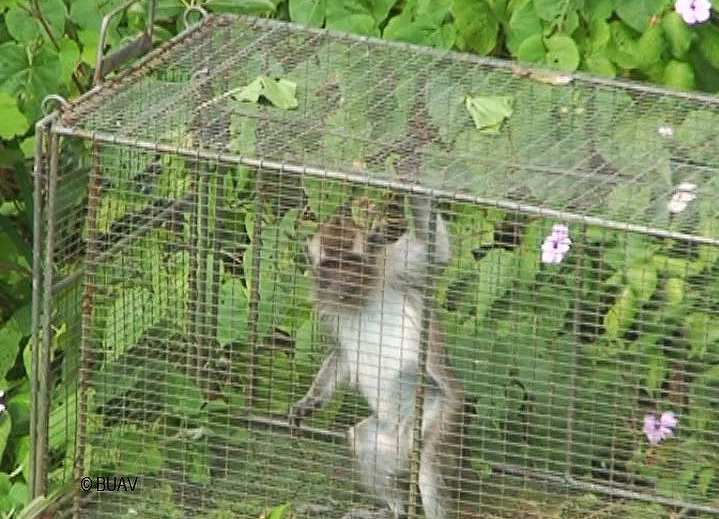 فئة تجارب مستحضرات التجميل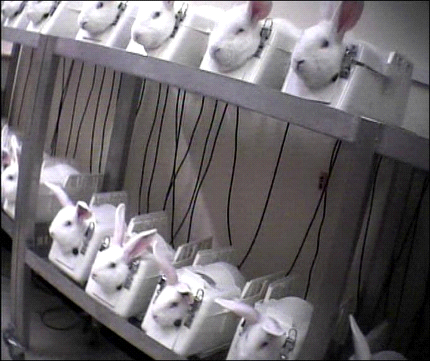 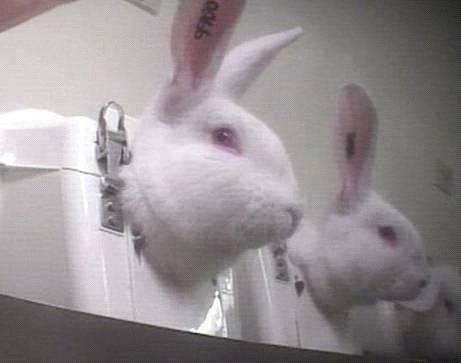 في الأعلى: "اِختبار درايز" للأرانب الصغيرة كجزء من فحص غسول (شامـﭙـو).في الأسفل: إشارة الأرنب والمنتجات المشار إليها بها.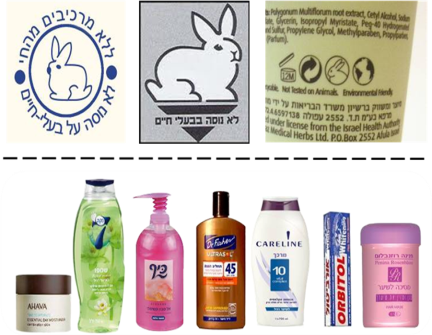 فئة الترفيه
في الصورة: ببّغاء يطير في الطبيعة مقارنة بببّغاء محبوس في قفص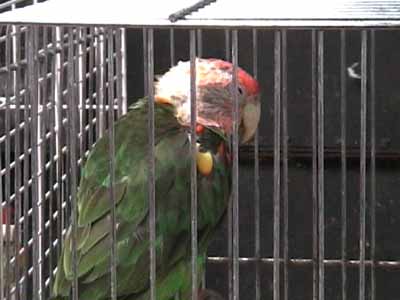 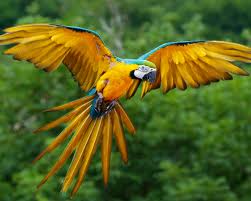 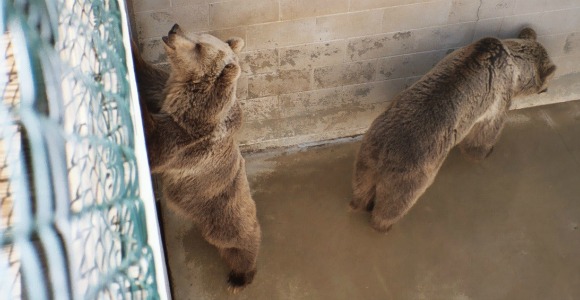 في الصورة: "متلازمة حديقة الحيوان" في معركة دِبَبة – حتّى وهي محبوسة في أزواج.فئة الغذاء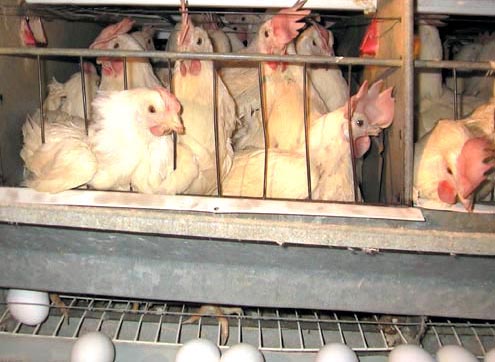 في الصورة: أقفاص الدجاج في صناعة البيض، "أقفاص البِطّارية".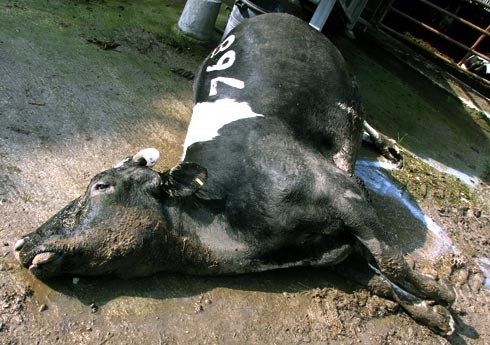 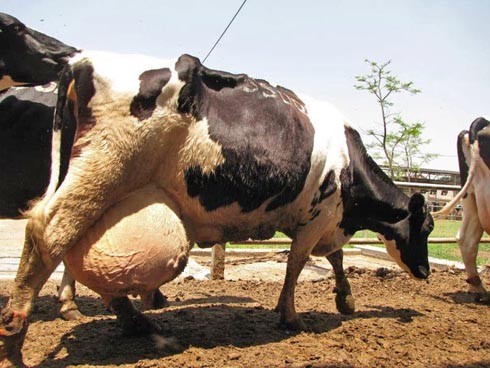 في الصورة: أبقار في صناعة الحليب – الغدد الثدييّة الهائلة والانهيار في أعقابهافئة اللّباس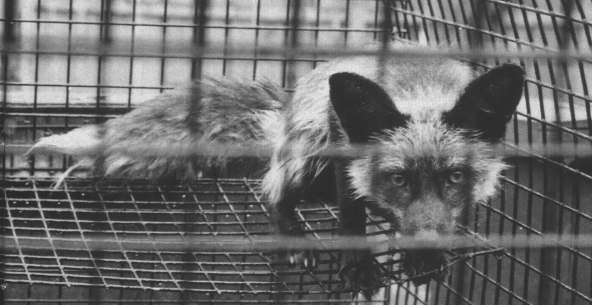 في الصورة: ثعلب في صناعة الفرو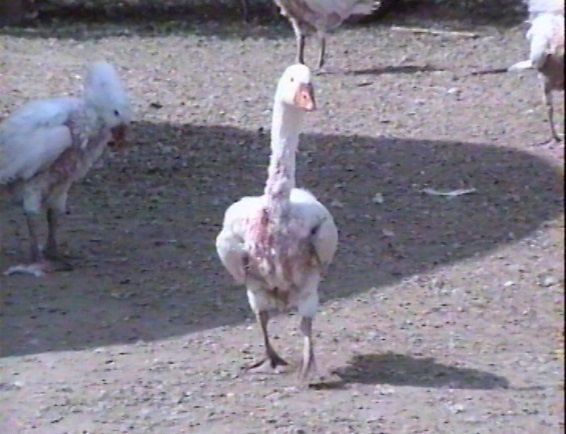 في الصورة: إوزّ بعد نتف ريشه، في صناعة الريش للوسائد والبطّانيّات.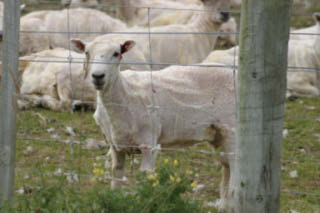 في الصورة: نعتجارب الأبحاث والتربية والتعليمالرعاية والنظافةالترفيهالغذاءاللّباس100100100100100200200200200200300300300300300100200300